Открытое занятие для педагогов«Знакомство со свойствами дерева и металла»(Средняя группа)Цель: 1. Познакомить детей с деревом и металлом, с качествами этих материалов: металл тяжелее и звонче дерева;2.Объяснить, что предметы могут быть сделаны как из дерева, так и из металла.3. Развивать любознательность, воспитывать у детей интерес к поисковой деятельности.Материал и оборудование: волшебный сундук, два чудесных мешочка,  пластмассовые баночки для воды, мелкие деревянные, металлические предметы, деревянные и металлические ложки.Ход занятияВоспитатель: Ребята, сегодня на занятие я принесла волшебный сундук. Хотите узнать, что в нем лежит?Дети: Да.Воспитатель: Давайте его откроем (сундучок не открывается). Попробуем открыть его с помощью пальчиковой гимнастики.Пальчиковая гимнастика «Замок»На двери висит замокКто открыть его не смог?Потянули, покрутили,Постучали и открыли.Воспитатель: Сундучок открылся. Давайте посмотрим, что же там внутри? Там лежат какие-то чудесные мешочки (достает мешочки). Интересно, что же в них лежит?Воспитатель: Давайте потрогаем (дети по очереди трогают мешочки и высказывают свои мысли). Воспитатель: Я сейчас развяжу один мешочек, а вы по очереди будете доставать игрушки и называть их (дети достают из мешочка игрушки и называют их).Воспитатель: Из чего сделаны эти игрушки?Дети: Из дерева.Воспитатель: Если они из дерева, про них можно сказать, что они деревянные. А теперь посмотрим, какие предметы лежат в другом мешочке (дети достают из мешочка предметы и называют их). А из чего сделаны эти предметы?Дети: Из металла.Воспитатель: Если они из металла, про них можно сказать, что они металлические. Ребята, предметы могут быть сделаны, как из дерева, так и из металла.Сейчас мы с вами поиграем с деревянными и металлическими предметами и узнаем о них много интересного.№1. Проведем первый опыт:  «Плавает – тонет»Воспитатель: Ребята, давайте опустим деревянные пластинки в воду и посмотрим, что с ними произойдёт. (Дети работают в паре).Что делают пластинки  в воде?Дети: Плавают.Воспитатель: А теперь металлические предметы опустите в воду, что произошло с ними?Дети: Утонули.Воспитатель: Как вы думаете, почему деревянные пластинки плавают, а металлические утонули?Дети: Деревянные -лёгкие, поэтому они держатся на воде, а металлические предметы утонули, потому что они тяжелее.Воспитатель: Правильно. Из этого опыта можно сделать вывод, что металлические предметы тяжелее, поэтому они утонули – опустились на дно.№2.  Проведем второй  опыт -с магнитами «Притягивание магнита»Воспитатель: У вас на подносах лежат магниты. Поднесите по очереди к магниту сначала деревянный предмет, потом металлический. Что произошло? Металлический предмет притягивает к себе магнит, а деревянный нет.  А как вы думаете, ребята, из чего сделана наша доска? Это легко проверить.  Доска, сделанная из металла, притягивает магнит и поэтому она называется магнитной. А вот мольберт – он из чего сделан? Он деревянный и магнит на нем не держится.Физминутка (дети танцуют)Воспитатель:  А сейчас давайте немного поиграем в слова. Игра называется «Доскажи слово». Я буду говорить, вы будете продолжать.Если ты захочешь спать, в спальне ждет тебя..(кровать).Чтобы ноги отдохнули, посиди-ка ты на..(стуле)С пирогами чай попьем за обеденным..(столом)Как приятно нашей Тане, поваляться на..(диване)Свитер, кофту, теплый шарф, аккуратно сложим в..(шкаф)Мы отгадали предметы: стол, стул, диван, кровать, шкаф. Из чего они сделаны? Они деревянные. Воспитатель: А о металлических предметах мы отгадаем загадки.Железные избушки держатся друг за дружкуОдна с трубой тянет всех за собой. (паровоз)2. Яму копаю, песок таскаю.. (лопата)3. Сама не ем, а людей кормлю.. (ложка) 4. Закручу, зажурчу, под небеса улечу. (самолёт)Воспитатель: Смотрите, сколько нужных вещей сделано  из дерева и из металла.Воспитатель: Ребята, мы совсем забыли про сундук, давайте посмотрим, что там еще лежит?Смотрите, да здесь ложки (показывает деревянные и металлические ложки). Из чего они сделаны?Дети: Из дерева и из металла.Воспитатель: Ложки нам нужны для следующего опыта.Опыт №3 «Глухой – звонкий»Воспитатель: Для чего нужны ложки? А что еще можно делать ложками? Возьмем деревянные ложки и  на них поиграем. С начала девочки играют на деревянных ложках). Какой вы слышите звук?Дети: Глухой.Воспитатель: А сейчас мальчики поиграют  на металлических ложках (дети играют). Какой вы слышите звук?Дети: Звонкий.Воспитатель: Какие же ложки звучали звонче, деревянные или металлические?Дети: Металлические.Воспитатель: Из этого опыта можно сделать вывод: металлические ложки звучат звонче, чем деревянные.Воспитатель: и еще один опыт. Опыт №4 «Лёгкий – тяжёлый»Воспитатель: Сейчас мы проведем опыт, чтобы узнать, что тяжелее -дерево или металл.  Кладем в один мешок 10 ложек деревянных, в другой-10 ложек металлических. А весами будете вы, ребята. (Мальчик и девочка по очереди берут в руки мешочки и определяют, какой мешок легче, а какой тяжелее).Воспитатель: Из этого опыта можно сделать вывод: предметы из металла тяжелее, а из дерева легче.Итог занятияВоспитатель: Ребята, вам понравилось сегодняшнее занятие? О чём мы сегодня говорили?Ответы детей: О деревянных и металлических предметах.Воспитатель: Чем они отличаются?Ответы детей:Дерево лёгкое, оно не тонет в воде, а металл – тяжёлый, он тонет;Металл притягивает магнит, а дерево нет;Дерево издаёт глухой звук, а металл – звонкий.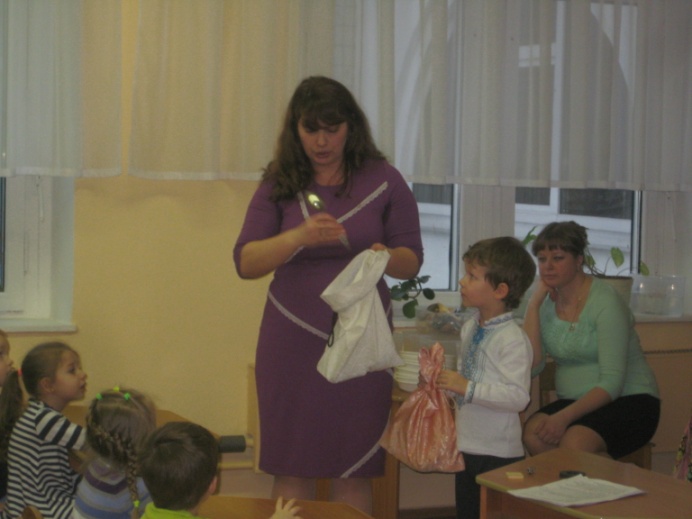 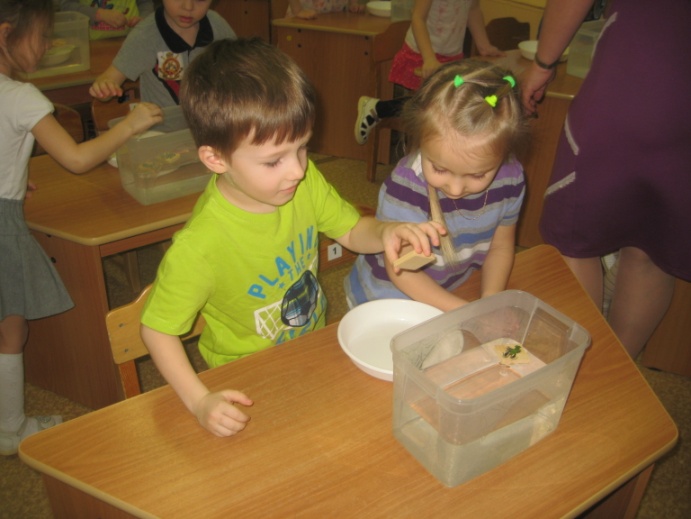 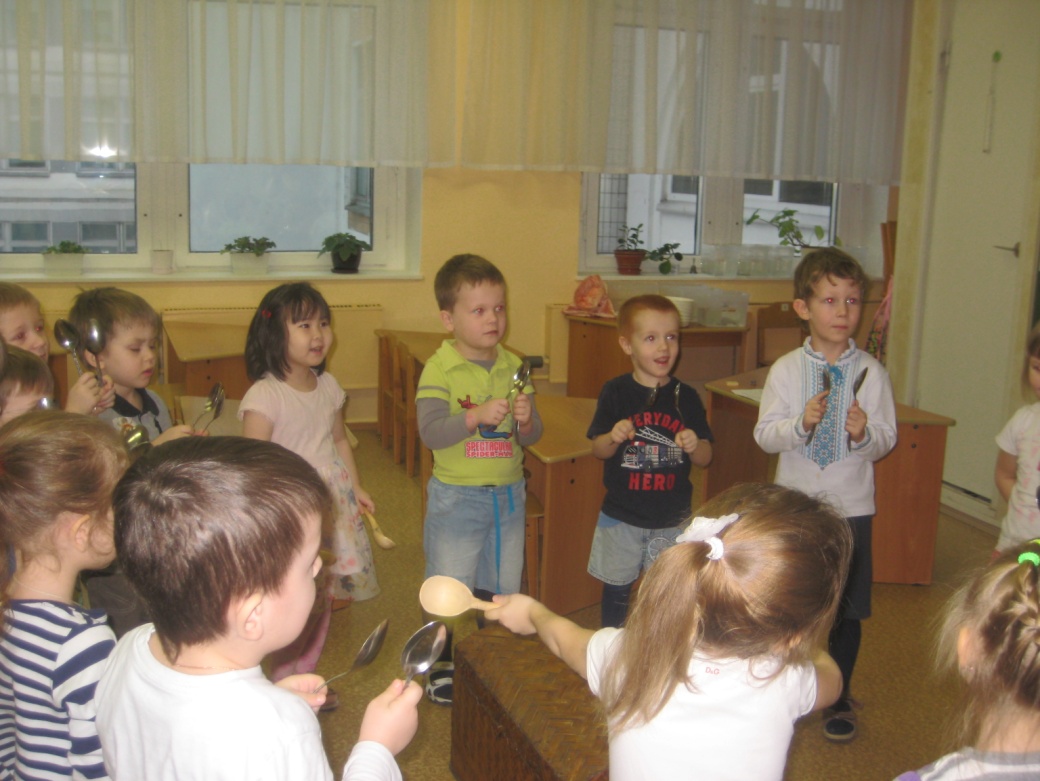 